2029 Calendar2029 Calendar2029 Calendar2029 Calendar2029 Calendar2029 Calendar2029 Calendar2029 Calendar2029 Calendar2029 Calendar2029 Calendar2029 Calendar2029 Calendar2029 Calendar2029 Calendar2029 Calendar2029 Calendar2029 Calendar2029 Calendar2029 Calendar2029 Calendar2029 Calendar2029 Calendar2029 Calendar2029 CalendarCuracaoCuracaoJanuaryJanuaryJanuaryJanuaryJanuaryJanuaryJanuaryFebruaryFebruaryFebruaryFebruaryFebruaryFebruaryFebruaryFebruaryMarchMarchMarchMarchMarchMarchMarch2029 Holidays for CuracaoMoTuWeThFrSaSuMoTuWeThFrSaSuMoMoTuWeThFrSaSuJan 1	New Year’s DayFeb 12	Carnival MondayMar 30	Good FridayApr 1	Easter SundayApr 2	Easter MondayApr 27	Kings DayMay 1	Labour DayMay 10	Ascension DayMay 13	Mother’s DayJun 3	Father’s DayJul 2	Flag DayOct 10	Curaçao DayDec 25	Christmas DayDec 26	Boxing DayDec 31	New Year’s Eve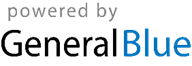 123456712341234Jan 1	New Year’s DayFeb 12	Carnival MondayMar 30	Good FridayApr 1	Easter SundayApr 2	Easter MondayApr 27	Kings DayMay 1	Labour DayMay 10	Ascension DayMay 13	Mother’s DayJun 3	Father’s DayJul 2	Flag DayOct 10	Curaçao DayDec 25	Christmas DayDec 26	Boxing DayDec 31	New Year’s Eve8910111213145678910115567891011Jan 1	New Year’s DayFeb 12	Carnival MondayMar 30	Good FridayApr 1	Easter SundayApr 2	Easter MondayApr 27	Kings DayMay 1	Labour DayMay 10	Ascension DayMay 13	Mother’s DayJun 3	Father’s DayJul 2	Flag DayOct 10	Curaçao DayDec 25	Christmas DayDec 26	Boxing DayDec 31	New Year’s Eve15161718192021121314151617181212131415161718Jan 1	New Year’s DayFeb 12	Carnival MondayMar 30	Good FridayApr 1	Easter SundayApr 2	Easter MondayApr 27	Kings DayMay 1	Labour DayMay 10	Ascension DayMay 13	Mother’s DayJun 3	Father’s DayJul 2	Flag DayOct 10	Curaçao DayDec 25	Christmas DayDec 26	Boxing DayDec 31	New Year’s Eve22232425262728192021222324251919202122232425Jan 1	New Year’s DayFeb 12	Carnival MondayMar 30	Good FridayApr 1	Easter SundayApr 2	Easter MondayApr 27	Kings DayMay 1	Labour DayMay 10	Ascension DayMay 13	Mother’s DayJun 3	Father’s DayJul 2	Flag DayOct 10	Curaçao DayDec 25	Christmas DayDec 26	Boxing DayDec 31	New Year’s Eve29303126272826262728293031Jan 1	New Year’s DayFeb 12	Carnival MondayMar 30	Good FridayApr 1	Easter SundayApr 2	Easter MondayApr 27	Kings DayMay 1	Labour DayMay 10	Ascension DayMay 13	Mother’s DayJun 3	Father’s DayJul 2	Flag DayOct 10	Curaçao DayDec 25	Christmas DayDec 26	Boxing DayDec 31	New Year’s EveJan 1	New Year’s DayFeb 12	Carnival MondayMar 30	Good FridayApr 1	Easter SundayApr 2	Easter MondayApr 27	Kings DayMay 1	Labour DayMay 10	Ascension DayMay 13	Mother’s DayJun 3	Father’s DayJul 2	Flag DayOct 10	Curaçao DayDec 25	Christmas DayDec 26	Boxing DayDec 31	New Year’s EveAprilAprilAprilAprilAprilAprilAprilMayMayMayMayMayMayMayMayJuneJuneJuneJuneJuneJuneJuneJan 1	New Year’s DayFeb 12	Carnival MondayMar 30	Good FridayApr 1	Easter SundayApr 2	Easter MondayApr 27	Kings DayMay 1	Labour DayMay 10	Ascension DayMay 13	Mother’s DayJun 3	Father’s DayJul 2	Flag DayOct 10	Curaçao DayDec 25	Christmas DayDec 26	Boxing DayDec 31	New Year’s EveMoTuWeThFrSaSuMoTuWeThFrSaSuMoMoTuWeThFrSaSuJan 1	New Year’s DayFeb 12	Carnival MondayMar 30	Good FridayApr 1	Easter SundayApr 2	Easter MondayApr 27	Kings DayMay 1	Labour DayMay 10	Ascension DayMay 13	Mother’s DayJun 3	Father’s DayJul 2	Flag DayOct 10	Curaçao DayDec 25	Christmas DayDec 26	Boxing DayDec 31	New Year’s Eve1123456123Jan 1	New Year’s DayFeb 12	Carnival MondayMar 30	Good FridayApr 1	Easter SundayApr 2	Easter MondayApr 27	Kings DayMay 1	Labour DayMay 10	Ascension DayMay 13	Mother’s DayJun 3	Father’s DayJul 2	Flag DayOct 10	Curaçao DayDec 25	Christmas DayDec 26	Boxing DayDec 31	New Year’s Eve234567878910111213445678910Jan 1	New Year’s DayFeb 12	Carnival MondayMar 30	Good FridayApr 1	Easter SundayApr 2	Easter MondayApr 27	Kings DayMay 1	Labour DayMay 10	Ascension DayMay 13	Mother’s DayJun 3	Father’s DayJul 2	Flag DayOct 10	Curaçao DayDec 25	Christmas DayDec 26	Boxing DayDec 31	New Year’s Eve9101112131415141516171819201111121314151617Jan 1	New Year’s DayFeb 12	Carnival MondayMar 30	Good FridayApr 1	Easter SundayApr 2	Easter MondayApr 27	Kings DayMay 1	Labour DayMay 10	Ascension DayMay 13	Mother’s DayJun 3	Father’s DayJul 2	Flag DayOct 10	Curaçao DayDec 25	Christmas DayDec 26	Boxing DayDec 31	New Year’s Eve16171819202122212223242526271818192021222324Jan 1	New Year’s DayFeb 12	Carnival MondayMar 30	Good FridayApr 1	Easter SundayApr 2	Easter MondayApr 27	Kings DayMay 1	Labour DayMay 10	Ascension DayMay 13	Mother’s DayJun 3	Father’s DayJul 2	Flag DayOct 10	Curaçao DayDec 25	Christmas DayDec 26	Boxing DayDec 31	New Year’s Eve232425262728292829303125252627282930Jan 1	New Year’s DayFeb 12	Carnival MondayMar 30	Good FridayApr 1	Easter SundayApr 2	Easter MondayApr 27	Kings DayMay 1	Labour DayMay 10	Ascension DayMay 13	Mother’s DayJun 3	Father’s DayJul 2	Flag DayOct 10	Curaçao DayDec 25	Christmas DayDec 26	Boxing DayDec 31	New Year’s Eve30Jan 1	New Year’s DayFeb 12	Carnival MondayMar 30	Good FridayApr 1	Easter SundayApr 2	Easter MondayApr 27	Kings DayMay 1	Labour DayMay 10	Ascension DayMay 13	Mother’s DayJun 3	Father’s DayJul 2	Flag DayOct 10	Curaçao DayDec 25	Christmas DayDec 26	Boxing DayDec 31	New Year’s EveJulyJulyJulyJulyJulyJulyJulyAugustAugustAugustAugustAugustAugustAugustAugustSeptemberSeptemberSeptemberSeptemberSeptemberSeptemberSeptemberJan 1	New Year’s DayFeb 12	Carnival MondayMar 30	Good FridayApr 1	Easter SundayApr 2	Easter MondayApr 27	Kings DayMay 1	Labour DayMay 10	Ascension DayMay 13	Mother’s DayJun 3	Father’s DayJul 2	Flag DayOct 10	Curaçao DayDec 25	Christmas DayDec 26	Boxing DayDec 31	New Year’s EveMoTuWeThFrSaSuMoTuWeThFrSaSuMoMoTuWeThFrSaSuJan 1	New Year’s DayFeb 12	Carnival MondayMar 30	Good FridayApr 1	Easter SundayApr 2	Easter MondayApr 27	Kings DayMay 1	Labour DayMay 10	Ascension DayMay 13	Mother’s DayJun 3	Father’s DayJul 2	Flag DayOct 10	Curaçao DayDec 25	Christmas DayDec 26	Boxing DayDec 31	New Year’s Eve11234512Jan 1	New Year’s DayFeb 12	Carnival MondayMar 30	Good FridayApr 1	Easter SundayApr 2	Easter MondayApr 27	Kings DayMay 1	Labour DayMay 10	Ascension DayMay 13	Mother’s DayJun 3	Father’s DayJul 2	Flag DayOct 10	Curaçao DayDec 25	Christmas DayDec 26	Boxing DayDec 31	New Year’s Eve2345678678910111233456789Jan 1	New Year’s DayFeb 12	Carnival MondayMar 30	Good FridayApr 1	Easter SundayApr 2	Easter MondayApr 27	Kings DayMay 1	Labour DayMay 10	Ascension DayMay 13	Mother’s DayJun 3	Father’s DayJul 2	Flag DayOct 10	Curaçao DayDec 25	Christmas DayDec 26	Boxing DayDec 31	New Year’s Eve9101112131415131415161718191010111213141516Jan 1	New Year’s DayFeb 12	Carnival MondayMar 30	Good FridayApr 1	Easter SundayApr 2	Easter MondayApr 27	Kings DayMay 1	Labour DayMay 10	Ascension DayMay 13	Mother’s DayJun 3	Father’s DayJul 2	Flag DayOct 10	Curaçao DayDec 25	Christmas DayDec 26	Boxing DayDec 31	New Year’s Eve16171819202122202122232425261717181920212223Jan 1	New Year’s DayFeb 12	Carnival MondayMar 30	Good FridayApr 1	Easter SundayApr 2	Easter MondayApr 27	Kings DayMay 1	Labour DayMay 10	Ascension DayMay 13	Mother’s DayJun 3	Father’s DayJul 2	Flag DayOct 10	Curaçao DayDec 25	Christmas DayDec 26	Boxing DayDec 31	New Year’s Eve2324252627282927282930312424252627282930Jan 1	New Year’s DayFeb 12	Carnival MondayMar 30	Good FridayApr 1	Easter SundayApr 2	Easter MondayApr 27	Kings DayMay 1	Labour DayMay 10	Ascension DayMay 13	Mother’s DayJun 3	Father’s DayJul 2	Flag DayOct 10	Curaçao DayDec 25	Christmas DayDec 26	Boxing DayDec 31	New Year’s Eve3031Jan 1	New Year’s DayFeb 12	Carnival MondayMar 30	Good FridayApr 1	Easter SundayApr 2	Easter MondayApr 27	Kings DayMay 1	Labour DayMay 10	Ascension DayMay 13	Mother’s DayJun 3	Father’s DayJul 2	Flag DayOct 10	Curaçao DayDec 25	Christmas DayDec 26	Boxing DayDec 31	New Year’s EveOctoberOctoberOctoberOctoberOctoberOctoberOctoberNovemberNovemberNovemberNovemberNovemberNovemberNovemberDecemberDecemberDecemberDecemberDecemberDecemberDecemberDecemberJan 1	New Year’s DayFeb 12	Carnival MondayMar 30	Good FridayApr 1	Easter SundayApr 2	Easter MondayApr 27	Kings DayMay 1	Labour DayMay 10	Ascension DayMay 13	Mother’s DayJun 3	Father’s DayJul 2	Flag DayOct 10	Curaçao DayDec 25	Christmas DayDec 26	Boxing DayDec 31	New Year’s EveMoTuWeThFrSaSuMoTuWeThFrSaSuMoMoTuWeThFrSaSuJan 1	New Year’s DayFeb 12	Carnival MondayMar 30	Good FridayApr 1	Easter SundayApr 2	Easter MondayApr 27	Kings DayMay 1	Labour DayMay 10	Ascension DayMay 13	Mother’s DayJun 3	Father’s DayJul 2	Flag DayOct 10	Curaçao DayDec 25	Christmas DayDec 26	Boxing DayDec 31	New Year’s Eve1234567123412Jan 1	New Year’s DayFeb 12	Carnival MondayMar 30	Good FridayApr 1	Easter SundayApr 2	Easter MondayApr 27	Kings DayMay 1	Labour DayMay 10	Ascension DayMay 13	Mother’s DayJun 3	Father’s DayJul 2	Flag DayOct 10	Curaçao DayDec 25	Christmas DayDec 26	Boxing DayDec 31	New Year’s Eve89101112131456789101133456789Jan 1	New Year’s DayFeb 12	Carnival MondayMar 30	Good FridayApr 1	Easter SundayApr 2	Easter MondayApr 27	Kings DayMay 1	Labour DayMay 10	Ascension DayMay 13	Mother’s DayJun 3	Father’s DayJul 2	Flag DayOct 10	Curaçao DayDec 25	Christmas DayDec 26	Boxing DayDec 31	New Year’s Eve15161718192021121314151617181010111213141516Jan 1	New Year’s DayFeb 12	Carnival MondayMar 30	Good FridayApr 1	Easter SundayApr 2	Easter MondayApr 27	Kings DayMay 1	Labour DayMay 10	Ascension DayMay 13	Mother’s DayJun 3	Father’s DayJul 2	Flag DayOct 10	Curaçao DayDec 25	Christmas DayDec 26	Boxing DayDec 31	New Year’s Eve22232425262728192021222324251717181920212223Jan 1	New Year’s DayFeb 12	Carnival MondayMar 30	Good FridayApr 1	Easter SundayApr 2	Easter MondayApr 27	Kings DayMay 1	Labour DayMay 10	Ascension DayMay 13	Mother’s DayJun 3	Father’s DayJul 2	Flag DayOct 10	Curaçao DayDec 25	Christmas DayDec 26	Boxing DayDec 31	New Year’s Eve29303126272829302424252627282930Jan 1	New Year’s DayFeb 12	Carnival MondayMar 30	Good FridayApr 1	Easter SundayApr 2	Easter MondayApr 27	Kings DayMay 1	Labour DayMay 10	Ascension DayMay 13	Mother’s DayJun 3	Father’s DayJul 2	Flag DayOct 10	Curaçao DayDec 25	Christmas DayDec 26	Boxing DayDec 31	New Year’s Eve3131Jan 1	New Year’s DayFeb 12	Carnival MondayMar 30	Good FridayApr 1	Easter SundayApr 2	Easter MondayApr 27	Kings DayMay 1	Labour DayMay 10	Ascension DayMay 13	Mother’s DayJun 3	Father’s DayJul 2	Flag DayOct 10	Curaçao DayDec 25	Christmas DayDec 26	Boxing DayDec 31	New Year’s Eve